Команда «Земляне -4А» 1-4 классы 4-й этап МОУ Брейтовская СОШСсылка на видео https://disk.yandex.ru/d/AoFYModI1V8eug?uid=824160594 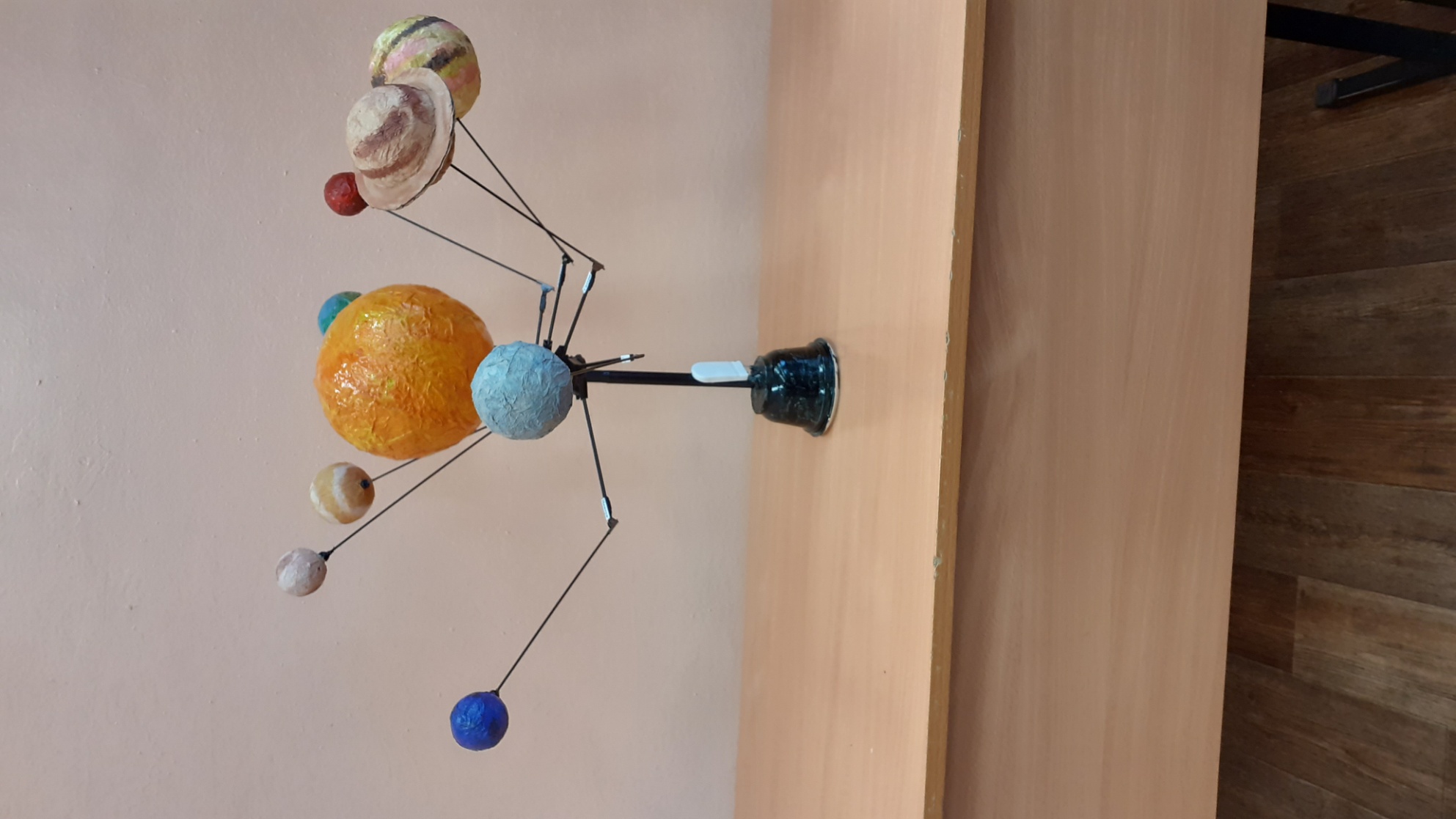 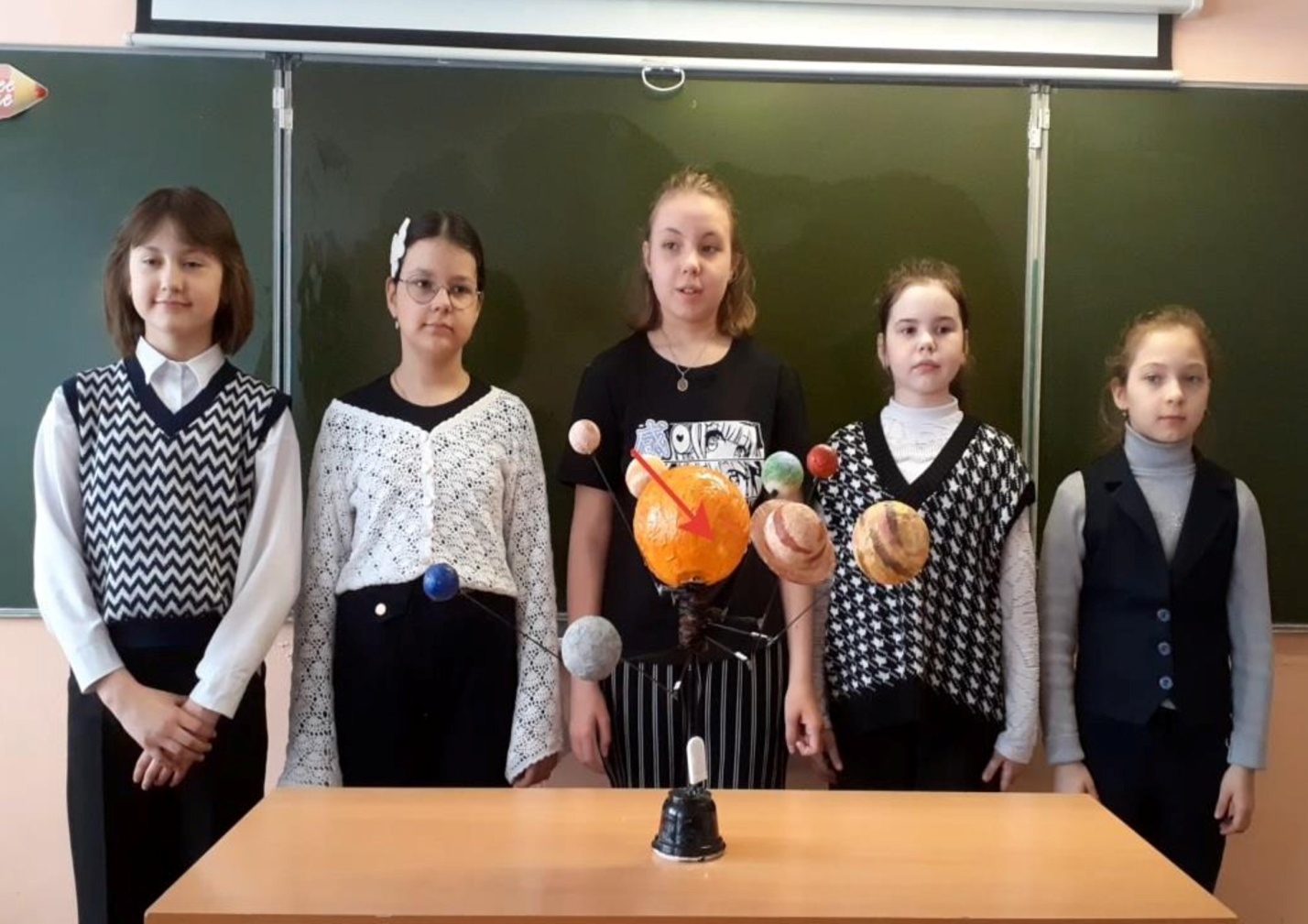 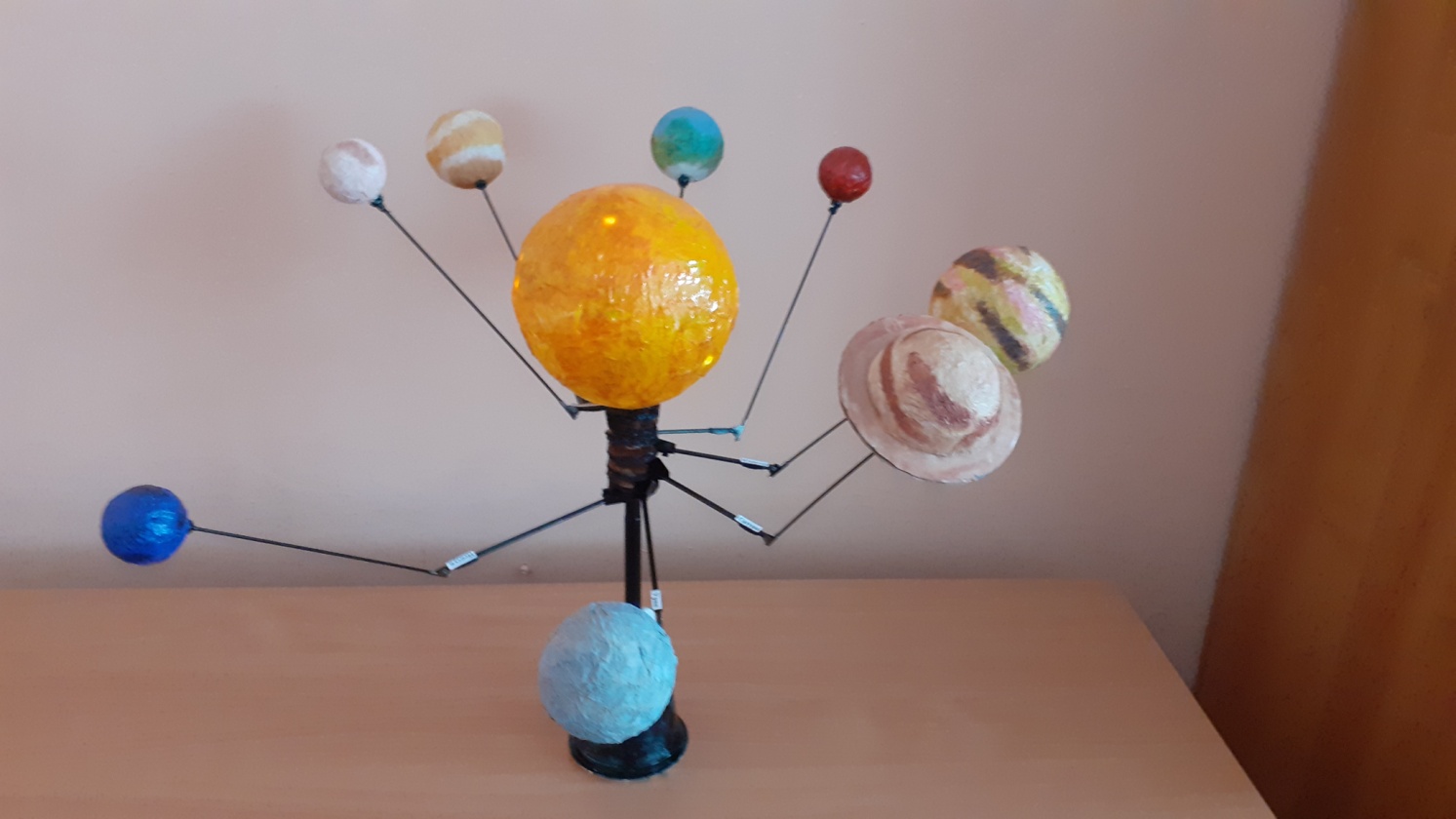 